	CATHERINE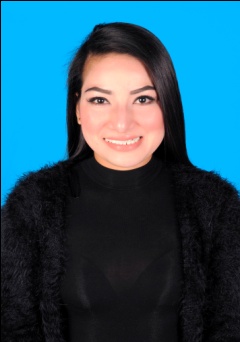               CATHERINE.367394@2freemail.com  To enhance my knowledge as well as my interpersonal skills towards socio-economic development and to be able to develop my behavior this may be taken to the people that surrounds me and to become flexible in all aspects.Organizationally gained knowledge and experienceInterpersonal skills fostering positive internal and external relationship.Positive, performance-driven attitude.Ability to work under pressure and solve problem.Responsible for providing and maintaining the highest possible standard of customer service. Performs other related duties and assignments as required and as assigned by supervisor or manager.Present Job: CRAVE NATIONAl bedaa, Salmeyah Kuwait City.Waitress.June 10, 2015June 10, 2017                      GOLF & SHOOTING CLUB SHARJAHUnited Arab Emirates WaitressP.O Box 12, Sharjah, UAEDuration: September 24, 2011 – September 25, 2013     AL AMIRE INTERNATIONAL AGENCIES      Rolla Bank Street, Sharjah UAE     Sales Departments    Duration: Oct-25,2009 – Aug-07, 2011     KAMAY KAINAN BUFFET MARKET     Market, market Global Taguig City     Waitress      Duration: April 6,2009 – Sept.10, 2009UNIVERSITY OF MINDANAO MATINAMatina, Davao City Bachelor  Of Science in Hotel Restaurant Management Year 2004 - 2008            ORODERM BEAUTY HOTEL Magallanes  St. Davao City Housekeeper Department 120 Hour January 20, 2008 – March 25, 2008                        CROWN REGENCY HOTEL. SUITES. RESIDENCES Davao City Food and Beverages Department 300 Hours August 06, 2007 – December 30, 2007 TRENDS IN GUEST SERVICE March 12, 2008 at HRM Function Room University of Mindanao, Matina Campus Davao CityDEALING SUBORDINATES WITH CHARACTER March 14, 2008 at the University of Mindanao, Function Room Matina Campus Davao City, Philippines HANDLING CUSTOMER COMPLAINTS March 13, 2008 t HRM Function Room,University of Mindanao, Matina Campus Davao City, PhilippinesHANDLING FOOD SAFETY March 06, 2008 at HRM Function Room, Matina Campus University of Mindanao, Davao City, Philippines DATE OF BIRTH	:	February 28, 1986PLACE OF BIRTH	:	ISULAN, SULTAN KUDARATHEIGHT		:	5’ 2”WEIGHT		:	53 kg.NATIONALITY	:	FILIPINOAGE			:	31CIVIL STATUS	:	SINGLERELIGION		:	ROMAN CATHOLIC